Patient Specific Direction (PSD) For Renal Patients Varivax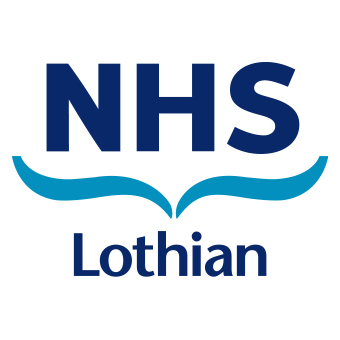 Name of Patient		______________________________________________________CHI and DOB if under 12            ___________________________________________________Address			______________________________________________________	_____________________________________________________Patient Phone Number	_____________________________________________________GP Practice                		________________________________________________________				________________________________________________________I confirm that I have undertaken an individual patient assessment and the above patient have consented to proceed with vaccination. I authorise for the above named patient to receive the following vaccination:and that this can be administrated by a Health Care Professional who has been deemed by the NHS board employer as  competent to administer vaccines The patient requires the vaccination due to renal insufficiency and planned kidney transplantationPrescriber Signature /Print Name__________________________(This must be signed by a prescriber)	Qualifications/Reg No		______________________________________________________Date				______________________________________________________Expiry date of this PSD	______________________________________________________Version 1. Nov 2022Review Date Sept 2023Name of Vaccination:	 Varivax Vaccine 0.5mlStrength of Vaccination0.5mlDose0.5ml (one injection)FrequencyAt 0 months and 2 monthsSite of injection/method of administrationIM injection